О внесении изменений и дополненийв Устав Медведёвскогосельского поселенияСовет депутатов Медведёвского сельского поселенияРЕШАЕТ:1. Внести в Устав Медведёвского сельского поселения следующие изменения:1) В статье 12 «Собрание граждан»пункт 1 изложить в следующей редакции:«1. Для обсуждения вопросов местного значения, информирования населения о деятельности органов местного самоуправления и должностных лиц местного самоуправления, обсуждения вопросов внесения инициативных проектов и их рассмотрения, осуществления территориального общественного самоуправления на части территории поселения могут проводиться собрания граждан.»;пункт 2 дополнить абзацем 3 следующего содержания:«В собрании граждан по вопросам внесения инициативных проектов и их рассмотрения вправе принимать участие жители соответствующей территории Медведёвского сельского поселения, достигшие шестнадцатилетнего возраста. Порядок назначения и проведения собрания граждан в целях рассмотрения и обсуждения вопросов внесения инициативных проектов определяется решением Совета депутатов Медведёвского сельского поселения нормативного характера.»;пункт 3 изложить в следующей редакции:«3. Порядок назначения и проведения собрания граждан, а также полномочия собрания граждан определяются Федеральным законом от 6 октября 2003 года №131-ФЗ «Об общих принципах организации местного самоуправления в Российской Федерации», решениями Совета депутатов Медведёвского сельского поселения нормативного характера. Собрание граждан, проводимое по инициативе населения, назначается Советом депутатов Медведёвского сельского поселения в течение 30 дней со дня поступления обращения о проведении собрания граждан.»;пункт 5 изложить в следующей редакции:«5. Инициатива населения о проведении собрания граждан оформляется в виде обращения в Совет депутатов Медведёвского сельского поселения, в котором указываются:1) вопрос (вопросы), предлагаемый (предлагаемые) к рассмотрению на собрании граждан;2) обоснование необходимости его (их) рассмотрения на собрании граждан;3) предложения по дате, времени и месту проведения собрания граждан;4) территория Медведёвского сельского поселения, в пределах которой предполагается провести собрание граждан;5) контактная информация о лицах, ответственных за проведение собрания граждан.»;2) Статью 14 «Опрос граждан» изложить в следующей редакции:«Статья 14. Опрос граждан.1. Опрос граждан проводится на всей территории Медведёвского сельского поселения или на части его территории для выявления мнения населения и его учета при принятии решений органами местного самоуправления Медведёвского сельского поселения и должностными лицами местного самоуправления Медведёвского сельского поселения, а также органами государственной власти.2. Результаты опроса граждан носят рекомендательный характер.3. В опросе граждан имеют право участвовать жители Медведёвского сельского поселения, обладающие избирательным правом.В опросе граждан по вопросу выявления мнения граждан о поддержке инициативного проекта вправе участвовать жители Медведёвского сельского поселения или его части, в которых предлагается реализовать инициативный проект, достигшие шестнадцатилетнего возраста.4. Опрос граждан проводится по инициативе:1) Совета депутатов Медведёвского сельского поселения или главы Медведёвского сельского поселения - по вопросам местного значения;2) органов государственной власти Челябинской области - для учета мнения граждан при принятии решений об изменении целевого назначения земель Медведёвского сельского поселения для объектов регионального и межрегионального значения.3) жителей Медведёвского сельского поселения или его части, в которых предлагается реализовать инициативный проект, достигших шестнадцатилетнего возраста, - для выявления мнения граждан о поддержке данного инициативного проекта.5. Порядок назначения и проведения опроса граждан определяется решением Совета депутатов Медведёвского сельского поселения нормативного характера в соответствии с законом Челябинской области.6. Решение о назначении опроса граждан принимается Советом депутатов Медведёвского сельского поселения. Для проведения опроса граждан может использоваться официальный сайт органов местного самоуправления Медведёвского сельского поселения в информационно-телекоммуникационной сети «Интернет». В решении Совета депутатов Медведёвского сельского поселения нормативного характера о назначении опроса граждан устанавливаются:1) дата и сроки проведения опроса граждан;2) формулировка вопроса (вопросов), предлагаемого (предлагаемых) при проведении опроса;3) методика проведения опроса граждан;4) форма опросного листа;5) минимальная численность жителей Медведёвского сельского поселения, участвующих в опросе;6) порядок идентификации участников опроса в случае проведения опроса граждан с использованием официального сайта органов местного самоуправления Медведёвского сельского поселения в информационно-телекоммуникационной сети «Интернет».7. Жители Медведёвского сельского поселения должны быть проинформированы о проведении опроса граждан не менее чем за 10 дней до его проведения.8. Финансирование мероприятий, связанных с подготовкой и проведением опроса граждан, осуществляется:1) за счет средств бюджета Медведёвского сельского поселения - при проведении опроса граждан по инициативе органов местного самоуправления Медведёвского сельского поселения или жителей Медведёвского сельского поселения;2) за счет средств бюджета Челябинской области - при проведении опроса граждан по инициативе органов государственной власти Челябинской области.»;3) В статье 15.1 «Староста сельского населенного пункта»пункт 4 дополнить подпунктом 4.1 следующего содержания: «4.1) вправе выступить с инициативой о внесении инициативного проекта по вопросам, имеющим приоритетное значение для жителей сельского населенного пункта;»;4) Главу «Формы, порядок и гарантии участия населения в решении вопросов местного значения» дополнить новой статьёй 15.2 следующего содержания:«Статья 15.2. Сход граждан.1. Сход граждан может проводиться в Медведёвском сельском  поселении в случаях, предусмотренных Федеральным законом «Об общих принципах организации местного самоуправления в Российской Федерации».2. Сход граждан правомочен при участии в нем более половины обладающих избирательным правом жителей населенного пункта (либо части его территории) или поселения. В случае, если в населенном пункте отсутствует возможность одновременного совместного присутствия более половины обладающих избирательным правом жителей данного населенного пункта, сход граждан проводится поэтапно в срок, не превышающий одного месяца со дня принятия решения о проведении схода граждан. При этом лица, ранее принявшие участие в сходе граждан, на последующих этапах участия в голосовании не принимают. Решение схода граждан считается принятым, если за него проголосовало более половины участников схода граждан.»;5) Главу «Формы, порядок и гарантии участия населения в решении вопросов местного значения» дополнить новой статьёй следующего содержания:«Статья 15.3. Инициативные проекты.1. В целях реализации мероприятий, имеющих приоритетное значение для жителей Медведёвского сельского поселения или его части, по решению вопросов местного значения или иных вопросов, право решения которых предоставлено органам местного самоуправления Медведёвского сельского поселения, в администрацию Медведёвского сельского поселения может быть внесен инициативный проект. Порядок определения части территории Медведёвского сельского поселения, на которой могут реализовываться инициативные проекты, устанавливается решением Совета депутатов Медведёвского сельского поселения нормативного характера.2. С инициативой о внесении инициативного проекта вправе выступить инициативная группа численностью не менее десяти граждан, достигших шестнадцатилетнего возраста и проживающих на территории Медведёвского сельского поселения, органы территориального общественного самоуправления. Минимальная численность инициативной группы может быть уменьшена решением Совета депутатов Медведёвского сельского поселения нормативного характера. Право выступить инициатором проекта в соответствии с решением Совета депутатов Медведёвского сельского поселения нормативного характера может быть предоставлено также иным лицам, осуществляющим деятельность на территории Медведёвского сельского поселения.3. Инициативный проект должен содержать следующие сведения:1) описание проблемы, решение которой имеет приоритетное значение для жителей Медведёвского сельского поселения или его части;2) обоснование предложений по решению указанной проблемы;3) описание ожидаемого результата (ожидаемых результатов) реализации инициативного проекта;4) предварительный расчет необходимых расходов на реализацию инициативного проекта;5) планируемые сроки реализации инициативного проекта;6) сведения о планируемом (возможном) финансовом, имущественном и (или) трудовом участии заинтересованных лиц в реализации данного проекта;7) указание на объем средств бюджета Медведёвского сельского поселения в случае, если предполагается использование этих средств на реализацию инициативного проекта, за исключением планируемого объема инициативных платежей;8) указание на территорию Медведёвского сельского поселения или его часть, в границах которой будет реализовываться инициативный проект, в соответствии с порядком, установленным решением Совета депутатов Медведёвского сельского поселения нормативного характера;9) иные сведения, предусмотренные решением Совета депутатов Медведёвского сельского поселения нормативного характера.4. Порядок выдвижения, внесения, обсуждения, рассмотрения инициативных проектов, а также проведения их конкурсного отбора устанавливается Советом депутатов Медведёвского сельского поселения.5. В отношении инициативных проектов, выдвигаемых для получения финансовой поддержки за счет межбюджетных трансфертов из бюджета Челябинской области, требования к составу сведений, которые должны содержать инициативные проекты, порядок рассмотрения инициативных проектов, в том числе основания для отказа в их поддержке, порядок и критерии конкурсного отбора таких инициативных проектов устанавливаются в соответствии с законом и (или) иным нормативным правовым актом Челябинской области.6. В случае, если в администрацию Медведёвского сельского поселения внесено несколько инициативных проектов, в том числе с описанием аналогичных по содержанию приоритетных проблем, администрация Медведёвского сельского поселения организует проведение конкурсного отбора и информирует об этом инициаторов проекта.7. Проведение конкурсного отбора инициативных проектов возлагается на коллегиальный орган (комиссию), порядок формирования и деятельности которого определяется решением Совета депутатов Медведёвского сельского поселения нормативного характера. Состав коллегиального органа (комиссии) формируется администрацией Медведёвского сельского поселения. При этом половина от общего числа членов коллегиального органа (комиссии) должна быть назначена на основе предложений Совета депутатов Медведёвского сельского поселения. Инициаторам проекта и их представителям при проведении конкурсного отбора должна обеспечиваться возможность участия в рассмотрении коллегиальным органом (комиссией) инициативных проектов и изложения своих позиций по ним.»;6) В статье 17 «Совет депутатов – представительный орган Медведёвского сельского поселения»пункт 5 исключить; 7) В пункте 2 статьи 18 «Полномочия Совета депутатов»:а) подпункт 14 считать подпунктом 19;б) дополнить подпунктами 14-18 следующего содержания:«14) установление порядка определения части территории Медведёвского сельского поселения, на которой могут реализовываться инициативные проекты;15) установление порядка выдвижения, внесения, обсуждения, рассмотрения инициативных проектов, а также проведения их конкурсного отбора;16) определение порядка формирования и деятельности коллегиального органа (комиссии) по проведению конкурсного отбора инициативных проектов;17) определение порядка назначения и проведения собрания граждан в целях рассмотрения и обсуждения вопросов внесения инициативных проектов;18) определение порядка расчета и возврата сумм инициативных платежей, подлежащих возврату лицам (в том числе организациям), осуществившим их перечисление в бюджет Медведёвского сельского поселения;»;8) В статье 19 «Порядок созыва и проведения заседаний Совета депутатов»пункт 2 изложить в новой редакции:«2. Заседание Совета депутатов  правомочно, если на нём присутствуют 50% от установленной численности депутатов Совета депутатов.»;9) В статье 20 «Правовые акты Совета депутатов»в пункте 4 абзац 3 изложить в новой редакции: «Решения Совета депутатов и соглашения, заключаемые между органами местного самоуправления, подлежат официальному опубликованию в периодическом печатном издании, на основании гражданско – правового договора, заключаемого на определённый срок, либо обнародованию путем размещения их на информационных стендах в порядке, установленном Советом депутатов Медведёвского сельского поселения, а также для официального опубликования используется официальный сайт Кусинского муниципального района Челябинской области, зарегистрированное как средство массовой информации Роскомнадзором (http://admkusa.ru/, регистрационный номер Эл № ФС77-76863 от 24.09.2019г.). В случае опубликования полного текста решений Совета депутатов и соглашений на указанном портале объемные графические и табличные приложения к нему в печатном издании могут не проводиться.»;пункт 4 дополнить абзацем 4 следующего содержания:«Для официального размещения решений Совета депутатов и соглашений также используется портал Минюста России «Нормативные правовые акты в Российской федерации» (http://pravo-minjust.ru, http://право-минст.рф, регистрация в качестве сетевого издания: Эл № ФС-72471 от 05.03.2018г.). В случае размещения полного текста решений Совета депутатов на указанном портале объемные графические и табличные приложения к нему в печатном издании могут не проводиться.»;10) В статье 23 «Гарантии осуществления полномочий депутата » пункт 6 изложить в следующей редакции:«6. Депутат Совета депутатов Медведёвского сельского поселения осуществляющий полномочия депутата на непостоянной основе, освобождается от выполнения производственных или служебных обязанностей по месту работы на время осуществления полномочий депутата Совета депутатов Медведёвского сельского поселения. На этот период, за депутатом сохраняется место работы (должность) и средняя заработная плата. Продолжительность указанного периода составляет в совокупности два рабочих дня в месяц.	Освобождение депутата от выполнения производственных или служебных обязанностей производится работодателем на основании официального уведомления Совета депутатов.»;11) В статье 26 «Правовые акты, издаваемые в пределах полномочий главы поселения»в пункте 2 абзац 3 изложить в следующей редакции: «Постановления нормативного характера, изданные в пределах полномочий Главы сельского поселения, затрагивающие права, свободы и обязанности человека и гражданина, устанавливающие правовой статус организаций, учредителем которых выступает Медведёвское сельское поселение, а также соглашения, заключаемые между органами местного самоуправления, вступают в силу после их официального опубликования (обнародования). Постановления, изданные в пределах полномочий Главы поселения  и соглашения, заключаемые между органами местного самоуправления, подлежат официальному опубликованию в периодическом печатном издании, на основании гражданско – правового договора, заключаемого на определённый срок, либо обнародованию путем размещения их на информационных стендах в порядке, установленном Советом депутатов Медведёвского сельского поселения, а также для официального опубликования используется официальный сайт Кусинского муниципального района Челябинской области, зарегистрированное как средство массовой информации Роскомнадзором (http://admkusa.ru/, регистрационный номер Эл № ФС77-76863 от 24.09.2019г.). В случае опубликования полного текста постановлений, изданных в пределах полномочий Главы поселения и соглашений на указанном портале объемные графические и табличные приложения к нему в печатном издании могут не проводиться.»;пункт 2 дополнить абзацем следующего содержания:«Для официального размещения постановлений, изданных в пределах полномочий Главы поселения и соглашений также используется портал Минюста России «Нормативные правовые акты в Российской федерации» (http://pravo-minjust.ru, http://право-минст.рф, регистрация в качестве сетевого издания: Эл № ФС-72471 от 05.03.2018г.). В случае размещения полного текста постановлений, изданных в пределах полномочий главы поселения на указанном портале объемные графические и табличные приложения к нему в печатном издании могут не проводиться.»;12) абзац 1 пункта 5 статьи 42 «Порядок принятия, внесения изменений и дополнений в Устав сельского поселения» изложить в следующей редакции:«5. Устав Медведёвского сельского поселения, решения о внесении изменений и дополнений в Устав Медведёвского сельского поселения подлежат официальному опубликованию (обнародованию) после их государственной регистрации и вступают в силу после их официального опубликования (обнародования). Глава Медведёвского сельского поселения обязан опубликовать (обнародовать) зарегистрированные Устав Медведёвского сельского поселения, решение о внесении изменений и дополнений в Устав Медведёвского сельского поселения в течение семи дней со дня поступления уведомления о включении сведений об уставе Медведёвского сельского поселения, решении о внесении изменений и дополнений в Устав Медведёвского сельского поселения в государственный реестр уставов муниципальных образований субъекта Российской Федерации, предусмотренного частью 6 статьи 4 Федерального закона от 21 июля 2005 года № 97-ФЗ «О государственной регистрации уставов муниципальных образований».».2. Настоящее решение подлежит официальному обнародованию на информационных стендах, после его государственной регистрации в территориальном органе уполномоченного федерального органа исполнительной власти в сфере регистрации уставов муниципальных образований.3. Настоящее решение вступает в силу после его официального обнародования в соответствии с действующим законодательством.Председатель Совета депутатов Медведевского сельского поселения                                          Е.Ю. КостылеваГлава Медведевского сельского поселения                                    И.В. Данилов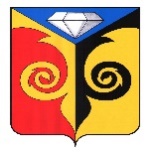 СОВЕТ ДЕПУТАТОВМЕДВЕДЁВСКОГО СЕЛЬСКОГО ПОСЕЛЕНИЯР Е Ш Е Н И Е«30» июня 2021 г.                                                                                   № 29